Cardápio EMEI Sementinha do AmanhãCardápio EMEI Sementinha do AmanhãCardápio EMEI Sementinha do AmanhãCardápio EMEI Sementinha do AmanhãCardápio EMEI Sementinha do AmanhãCardápio EMEI Sementinha do AmanhãCardápio EMEI Sementinha do AmanhãCardápio EMEI Sementinha do AmanhãCardápio EMEI Sementinha do AmanhãCardápio EMEI Sementinha do AmanhãCardápio EMEI Sementinha do AmanhãCardápio EMEI Sementinha do AmanhãCardápio EMEI Sementinha do AmanhãCardápio EMEI Sementinha do AmanhãSegunda 09/03/2020Café da manhãCafé com leite + Pão com DoceAlmoçoArroz + FeijãoPolenta e FrangoSaladas VariadasLancheVitamina de Banana + Bolacha SalgadaSegunda 09/03/2020Café da manhãCafé com leite + Pão com DoceAlmoçoArroz + FeijãoPolenta e FrangoSaladas VariadasLancheVitamina de Banana + Bolacha SalgadaTerça 10/03/2020Café da manhãCafé com leite + Pão com GeleiaAlmoçoMassa + FeijãoGuisadoSaladas VariadasLancheSagu + FrutaTerça 10/03/2020Café da manhãCafé com leite + Pão com GeleiaAlmoçoMassa + FeijãoGuisadoSaladas VariadasLancheSagu + FrutaTerça 10/03/2020Café da manhãCafé com leite + Pão com GeleiaAlmoçoMassa + FeijãoGuisadoSaladas VariadasLancheSagu + FrutaQuarta 11/03/2020Café da manhãLeite com achocolatado + Pão com MargarinaAlmoçoArroz + FeijãoPorcoSaladas VariadasLancheBebida Láctea + Granola + FrutaQuarta 11/03/2020Café da manhãLeite com achocolatado + Pão com MargarinaAlmoçoArroz + FeijãoPorcoSaladas VariadasLancheBebida Láctea + Granola + FrutaQuarta 11/03/2020Café da manhãLeite com achocolatado + Pão com MargarinaAlmoçoArroz + FeijãoPorcoSaladas VariadasLancheBebida Láctea + Granola + FrutaQuarta 11/03/2020Café da manhãLeite com achocolatado + Pão com MargarinaAlmoçoArroz + FeijãoPorcoSaladas VariadasLancheBebida Láctea + Granola + FrutaQuinta 12/03/2020Café da manhãCafé com achocolatado + Pão com GeléiaAlmoçoArroz + LentilhaFrango e MandiocaSaladas VariadasLancheGelatina + FrutaQuinta 12/03/2020Café da manhãCafé com achocolatado + Pão com GeléiaAlmoçoArroz + LentilhaFrango e MandiocaSaladas VariadasLancheGelatina + FrutaQuinta 12/03/2020Café da manhãCafé com achocolatado + Pão com GeléiaAlmoçoArroz + LentilhaFrango e MandiocaSaladas VariadasLancheGelatina + FrutaSexta 13/03/2020Cachorro QuenteAbertura semana do municípioSexta 13/03/2020Cachorro QuenteAbertura semana do municípioMunicípio de Pontão – RS                   Secretaria Municipal de Educação - Pontão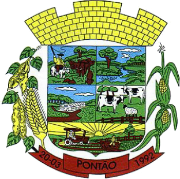                         Nutricionista Jassana M. Floriano        CRN2 12639Município de Pontão – RS                   Secretaria Municipal de Educação - Pontão                        Nutricionista Jassana M. Floriano        CRN2 12639Município de Pontão – RS                   Secretaria Municipal de Educação - Pontão                        Nutricionista Jassana M. Floriano        CRN2 12639Município de Pontão – RS                   Secretaria Municipal de Educação - Pontão                        Nutricionista Jassana M. Floriano        CRN2 12639Município de Pontão – RS                   Secretaria Municipal de Educação - Pontão                        Nutricionista Jassana M. Floriano        CRN2 12639Município de Pontão – RS                   Secretaria Municipal de Educação - Pontão                        Nutricionista Jassana M. Floriano        CRN2 12639Município de Pontão – RS                   Secretaria Municipal de Educação - Pontão                        Nutricionista Jassana M. Floriano        CRN2 12639Município de Pontão – RS                   Secretaria Municipal de Educação - Pontão                        Nutricionista Jassana M. Floriano        CRN2 12639Município de Pontão – RS                   Secretaria Municipal de Educação - Pontão                        Nutricionista Jassana M. Floriano        CRN2 12639Município de Pontão – RS                   Secretaria Municipal de Educação - Pontão                        Nutricionista Jassana M. Floriano        CRN2 12639Município de Pontão – RS                   Secretaria Municipal de Educação - Pontão                        Nutricionista Jassana M. Floriano        CRN2 12639Município de Pontão – RS                   Secretaria Municipal de Educação - Pontão                        Nutricionista Jassana M. Floriano        CRN2 12639Município de Pontão – RS                   Secretaria Municipal de Educação - Pontão                        Nutricionista Jassana M. Floriano        CRN2 12639Município de Pontão – RS                   Secretaria Municipal de Educação - Pontão                        Nutricionista Jassana M. Floriano        CRN2 12639     Cardápio OLAVO BILAC     Cardápio OLAVO BILAC     Cardápio OLAVO BILAC     Cardápio OLAVO BILAC     Cardápio OLAVO BILAC     Cardápio OLAVO BILAC     Cardápio OLAVO BILAC     Cardápio OLAVO BILAC     Cardápio OLAVO BILAC     Cardápio OLAVO BILAC     Cardápio OLAVO BILAC     Cardápio OLAVO BILAC     Cardápio OLAVO BILAC     Cardápio OLAVO BILACSegunda 09/03/2020LancheVitamina de Banana + Bolacha SalgadaSegunda 09/03/2020LancheVitamina de Banana + Bolacha SalgadaTerça 10/03/2020LancheSagu + FrutaTerça 10/03/2020LancheSagu + FrutaTerça 10/03/2020LancheSagu + FrutaQuarta 11/03/2020LancheBebida Láctea + Granola + FrutaQuarta 11/03/2020LancheBebida Láctea + Granola + FrutaQuarta 11/03/2020LancheBebida Láctea + Granola + FrutaQuarta 11/03/2020LancheBebida Láctea + Granola + FrutaQuinta 12/03/2020LancheGelatina + FrutaQuinta 12/03/2020LancheGelatina + FrutaQuinta 12/03/2020LancheGelatina + FrutaSexta 13/03/2020Cueca ViradaAbertura semana do municípioSexta 13/03/2020Cueca ViradaAbertura semana do município                               Município de Pontão – RS                   Secretaria Municipal de Educação - Pontão Nutricionista Jassana M. Floriano         CRN2 12639                               Município de Pontão – RS                   Secretaria Municipal de Educação - Pontão Nutricionista Jassana M. Floriano         CRN2 12639                               Município de Pontão – RS                   Secretaria Municipal de Educação - Pontão Nutricionista Jassana M. Floriano         CRN2 12639                               Município de Pontão – RS                   Secretaria Municipal de Educação - Pontão Nutricionista Jassana M. Floriano         CRN2 12639                               Município de Pontão – RS                   Secretaria Municipal de Educação - Pontão Nutricionista Jassana M. Floriano         CRN2 12639                               Município de Pontão – RS                   Secretaria Municipal de Educação - Pontão Nutricionista Jassana M. Floriano         CRN2 12639                               Município de Pontão – RS                   Secretaria Municipal de Educação - Pontão Nutricionista Jassana M. Floriano         CRN2 12639                               Município de Pontão – RS                   Secretaria Municipal de Educação - Pontão Nutricionista Jassana M. Floriano         CRN2 12639                               Município de Pontão – RS                   Secretaria Municipal de Educação - Pontão Nutricionista Jassana M. Floriano         CRN2 12639                               Município de Pontão – RS                   Secretaria Municipal de Educação - Pontão Nutricionista Jassana M. Floriano         CRN2 12639                               Município de Pontão – RS                   Secretaria Municipal de Educação - Pontão Nutricionista Jassana M. Floriano         CRN2 12639                               Município de Pontão – RS                   Secretaria Municipal de Educação - Pontão Nutricionista Jassana M. Floriano         CRN2 12639                               Município de Pontão – RS                   Secretaria Municipal de Educação - Pontão Nutricionista Jassana M. Floriano         CRN2 12639                               Município de Pontão – RS                   Secretaria Municipal de Educação - Pontão Nutricionista Jassana M. Floriano         CRN2 12639     CardápioALBERTO TORRES      CardápioALBERTO TORRES      CardápioALBERTO TORRES      CardápioALBERTO TORRES      CardápioALBERTO TORRES      CardápioALBERTO TORRES      CardápioALBERTO TORRES      CardápioALBERTO TORRES      CardápioALBERTO TORRES      CardápioALBERTO TORRES      CardápioALBERTO TORRES      CardápioALBERTO TORRES      CardápioALBERTO TORRES Segunda 09/03/2020Café da manhãCafé com leite + Pão com DoceAlmoçoArroz + FeijãoPolenta e FrangoSaladas VariadasLancheVitamina de Banana + Bolacha SalgadaSegunda 09/03/2020Café da manhãCafé com leite + Pão com DoceAlmoçoArroz + FeijãoPolenta e FrangoSaladas VariadasLancheVitamina de Banana + Bolacha SalgadaSegunda 09/03/2020Café da manhãCafé com leite + Pão com DoceAlmoçoArroz + FeijãoPolenta e FrangoSaladas VariadasLancheVitamina de Banana + Bolacha SalgadaTerça 10/03/2020Café da manhãCafé com leite + Pão com GeleiaAlmoçoMassa + FeijãoGuisadoSaladas VariadasLancheSagu + FrutaTerça 10/03/2020Café da manhãCafé com leite + Pão com GeleiaAlmoçoMassa + FeijãoGuisadoSaladas VariadasLancheSagu + FrutaTerça 10/03/2020Café da manhãCafé com leite + Pão com GeleiaAlmoçoMassa + FeijãoGuisadoSaladas VariadasLancheSagu + FrutaQuarta 11/03/2020Café da manhãLeite com achocolatado + Pão com MargarinaAlmoçoArroz + FeijãoPorcoSaladas VariadasLancheBebida Láctea + Granola + FrutaQuarta 11/03/2020Café da manhãLeite com achocolatado + Pão com MargarinaAlmoçoArroz + FeijãoPorcoSaladas VariadasLancheBebida Láctea + Granola + FrutaQuarta 11/03/2020Café da manhãLeite com achocolatado + Pão com MargarinaAlmoçoArroz + FeijãoPorcoSaladas VariadasLancheBebida Láctea + Granola + FrutaQuinta 12/03/2020Café da manhãCafé com achocolatado + Pão com GeléiaAlmoçoArroz + LentilhaFrango e MandiocaSaladas VariadasLancheGelatina + FrutaQuinta 12/03/2020Café da manhãCafé com achocolatado + Pão com GeléiaAlmoçoArroz + LentilhaFrango e MandiocaSaladas VariadasLancheGelatina + FrutaQuinta 12/03/2020Café da manhãCafé com achocolatado + Pão com GeléiaAlmoçoArroz + LentilhaFrango e MandiocaSaladas VariadasLancheGelatina + FrutaSexta 13/03/2020Cachorro QuenteAbertura semana do município                               Município de Pontão – RS                   Secretaria Municipal de Educação - Pontão                        Nutricionista Jassana M. Floriano         CRN2 12639                               Município de Pontão – RS                   Secretaria Municipal de Educação - Pontão                        Nutricionista Jassana M. Floriano         CRN2 12639                               Município de Pontão – RS                   Secretaria Municipal de Educação - Pontão                        Nutricionista Jassana M. Floriano         CRN2 12639                               Município de Pontão – RS                   Secretaria Municipal de Educação - Pontão                        Nutricionista Jassana M. Floriano         CRN2 12639                               Município de Pontão – RS                   Secretaria Municipal de Educação - Pontão                        Nutricionista Jassana M. Floriano         CRN2 12639                               Município de Pontão – RS                   Secretaria Municipal de Educação - Pontão                        Nutricionista Jassana M. Floriano         CRN2 12639                               Município de Pontão – RS                   Secretaria Municipal de Educação - Pontão                        Nutricionista Jassana M. Floriano         CRN2 12639                               Município de Pontão – RS                   Secretaria Municipal de Educação - Pontão                        Nutricionista Jassana M. Floriano         CRN2 12639                               Município de Pontão – RS                   Secretaria Municipal de Educação - Pontão                        Nutricionista Jassana M. Floriano         CRN2 12639                               Município de Pontão – RS                   Secretaria Municipal de Educação - Pontão                        Nutricionista Jassana M. Floriano         CRN2 12639                               Município de Pontão – RS                   Secretaria Municipal de Educação - Pontão                        Nutricionista Jassana M. Floriano         CRN2 12639                               Município de Pontão – RS                   Secretaria Municipal de Educação - Pontão                        Nutricionista Jassana M. Floriano         CRN2 12639                               Município de Pontão – RS                   Secretaria Municipal de Educação - Pontão                        Nutricionista Jassana M. Floriano         CRN2 12639      CardápioEJA ALBERTO TORRES      CardápioEJA ALBERTO TORRES      CardápioEJA ALBERTO TORRES      CardápioEJA ALBERTO TORRES      CardápioEJA ALBERTO TORRES      CardápioEJA ALBERTO TORRES      CardápioEJA ALBERTO TORRES      CardápioEJA ALBERTO TORRES      CardápioEJA ALBERTO TORRES      CardápioEJA ALBERTO TORRES      CardápioEJA ALBERTO TORRES      CardápioEJA ALBERTO TORRES      CardápioEJA ALBERTO TORRES      CardápioEJA ALBERTO TORRESSegunda 09/03/2020Polenta e FrangoSegunda 09/03/2020Polenta e FrangoSegunda 09/03/2020Polenta e FrangoTerça 10/03/2020Massa com GuisadoTerça 10/03/2020Massa com GuisadoTerça 10/03/2020Massa com GuisadoQuarta 11/03/2020SaguQuarta 11/03/2020SaguQuinta 12/03/2020Carreteiro e SaladaQuinta 12/03/2020Carreteiro e SaladaQuinta 12/03/2020Carreteiro e SaladaSexta 13/03/2020Sexta 13/03/2020Sexta 13/03/2020                               Município de Pontão – RS                   Secretaria Municipal de Educação - Pontão                        Nutricionista Jassana M. Floriano         CRN2 12639                               Município de Pontão – RS                   Secretaria Municipal de Educação - Pontão                        Nutricionista Jassana M. Floriano         CRN2 12639                               Município de Pontão – RS                   Secretaria Municipal de Educação - Pontão                        Nutricionista Jassana M. Floriano         CRN2 12639                               Município de Pontão – RS                   Secretaria Municipal de Educação - Pontão                        Nutricionista Jassana M. Floriano         CRN2 12639                               Município de Pontão – RS                   Secretaria Municipal de Educação - Pontão                        Nutricionista Jassana M. Floriano         CRN2 12639                               Município de Pontão – RS                   Secretaria Municipal de Educação - Pontão                        Nutricionista Jassana M. Floriano         CRN2 12639                               Município de Pontão – RS                   Secretaria Municipal de Educação - Pontão                        Nutricionista Jassana M. Floriano         CRN2 12639                               Município de Pontão – RS                   Secretaria Municipal de Educação - Pontão                        Nutricionista Jassana M. Floriano         CRN2 12639                               Município de Pontão – RS                   Secretaria Municipal de Educação - Pontão                        Nutricionista Jassana M. Floriano         CRN2 12639                               Município de Pontão – RS                   Secretaria Municipal de Educação - Pontão                        Nutricionista Jassana M. Floriano         CRN2 12639                               Município de Pontão – RS                   Secretaria Municipal de Educação - Pontão                        Nutricionista Jassana M. Floriano         CRN2 12639                               Município de Pontão – RS                   Secretaria Municipal de Educação - Pontão                        Nutricionista Jassana M. Floriano         CRN2 12639                               Município de Pontão – RS                   Secretaria Municipal de Educação - Pontão                        Nutricionista Jassana M. Floriano         CRN2 12639                               Município de Pontão – RS                   Secretaria Municipal de Educação - Pontão                        Nutricionista Jassana M. Floriano         CRN2 12639     CardápioALBERTO TORRES II     CardápioALBERTO TORRES II     CardápioALBERTO TORRES II     CardápioALBERTO TORRES II     CardápioALBERTO TORRES II     CardápioALBERTO TORRES II     CardápioALBERTO TORRES II     CardápioALBERTO TORRES II     CardápioALBERTO TORRES II     CardápioALBERTO TORRES II     CardápioALBERTO TORRES II     CardápioALBERTO TORRES II     CardápioALBERTO TORRES II     CardápioALBERTO TORRES II     CardápioALBERTO TORRES IISegunda 09/03/2020Café da manhãCafé com leite + Pão com DoceAlmoçoArroz + FeijãoPolenta e FrangoSaladas VariadasLancheVitamina de Banana + Bolacha SalgadaSegunda 09/03/2020Café da manhãCafé com leite + Pão com DoceAlmoçoArroz + FeijãoPolenta e FrangoSaladas VariadasLancheVitamina de Banana + Bolacha SalgadaSegunda 09/03/2020Café da manhãCafé com leite + Pão com DoceAlmoçoArroz + FeijãoPolenta e FrangoSaladas VariadasLancheVitamina de Banana + Bolacha SalgadaTerça 10/03/2020Café da manhãCafé com leite + Pão com GeleiaAlmoçoMassa + FeijãoGuisadoSaladas VariadasLancheSagu + FrutaTerça 10/03/2020Café da manhãCafé com leite + Pão com GeleiaAlmoçoMassa + FeijãoGuisadoSaladas VariadasLancheSagu + FrutaTerça 10/03/2020Café da manhãCafé com leite + Pão com GeleiaAlmoçoMassa + FeijãoGuisadoSaladas VariadasLancheSagu + FrutaQuarta 11/03/2020Café da manhãLeite com achocolatado + Pão com MargarinaAlmoçoArroz + FeijãoPorcoSaladas VariadasLancheBebida Láctea + Granola + FrutaQuarta 11/03/2020Café da manhãLeite com achocolatado + Pão com MargarinaAlmoçoArroz + FeijãoPorcoSaladas VariadasLancheBebida Láctea + Granola + FrutaQuinta 12/03/2020Café da manhãCafé com achocolatado + Pão com GeléiaAlmoçoArroz + LentilhaFrango e MandiocaSaladas VariadasLancheGelatina + FrutaQuinta 12/03/2020Café da manhãCafé com achocolatado + Pão com GeléiaAlmoçoArroz + LentilhaFrango e MandiocaSaladas VariadasLancheGelatina + FrutaQuinta 12/03/2020Café da manhãCafé com achocolatado + Pão com GeléiaAlmoçoArroz + LentilhaFrango e MandiocaSaladas VariadasLancheGelatina + FrutaSexta 13/03/2020Cachorro QuenteAbertura semana do municípioSexta 13/03/2020Cachorro QuenteAbertura semana do municípioSexta 13/03/2020Cachorro QuenteAbertura semana do municípioSexta 13/03/2020Cachorro QuenteAbertura semana do município                               Município de Pontão – RS                   Secretaria Municipal de Educação - Pontão                        Nutricionista Jassana M. Floriano         CRN2 12639                               Município de Pontão – RS                   Secretaria Municipal de Educação - Pontão                        Nutricionista Jassana M. Floriano         CRN2 12639                               Município de Pontão – RS                   Secretaria Municipal de Educação - Pontão                        Nutricionista Jassana M. Floriano         CRN2 12639                               Município de Pontão – RS                   Secretaria Municipal de Educação - Pontão                        Nutricionista Jassana M. Floriano         CRN2 12639                               Município de Pontão – RS                   Secretaria Municipal de Educação - Pontão                        Nutricionista Jassana M. Floriano         CRN2 12639                               Município de Pontão – RS                   Secretaria Municipal de Educação - Pontão                        Nutricionista Jassana M. Floriano         CRN2 12639                               Município de Pontão – RS                   Secretaria Municipal de Educação - Pontão                        Nutricionista Jassana M. Floriano         CRN2 12639                               Município de Pontão – RS                   Secretaria Municipal de Educação - Pontão                        Nutricionista Jassana M. Floriano         CRN2 12639                               Município de Pontão – RS                   Secretaria Municipal de Educação - Pontão                        Nutricionista Jassana M. Floriano         CRN2 12639                               Município de Pontão – RS                   Secretaria Municipal de Educação - Pontão                        Nutricionista Jassana M. Floriano         CRN2 12639                               Município de Pontão – RS                   Secretaria Municipal de Educação - Pontão                        Nutricionista Jassana M. Floriano         CRN2 12639                               Município de Pontão – RS                   Secretaria Municipal de Educação - Pontão                        Nutricionista Jassana M. Floriano         CRN2 12639                               Município de Pontão – RS                   Secretaria Municipal de Educação - Pontão                        Nutricionista Jassana M. Floriano         CRN2 12639                               Município de Pontão – RS                   Secretaria Municipal de Educação - Pontão                        Nutricionista Jassana M. Floriano         CRN2 12639                               Município de Pontão – RS                   Secretaria Municipal de Educação - Pontão                        Nutricionista Jassana M. Floriano         CRN2 12639Cardápio EMEI Sementinha do AmanhãCardápio EMEI Sementinha do AmanhãCardápio EMEI Sementinha do AmanhãCardápio EMEI Sementinha do AmanhãCardápio EMEI Sementinha do AmanhãCardápio EMEI Sementinha do AmanhãCardápio EMEI Sementinha do AmanhãCardápio EMEI Sementinha do AmanhãCardápio EMEI Sementinha do AmanhãCardápio EMEI Sementinha do AmanhãCardápio EMEI Sementinha do AmanhãCardápio EMEI Sementinha do AmanhãCardápio EMEI Sementinha do AmanhãCardápio EMEI Sementinha do AmanhãCardápio EMEI Sementinha do AmanhãCardápio EMEI Sementinha do AmanhãSegunda 16/03/2020Café da manhãCafé com leite + Pão com DoceAlmoçoArroz + FeijãoPolenta e FrangoSaladas VariadasLancheBebida Láctea + Bolacha Salgada + FrutaSegunda 16/03/2020Café da manhãCafé com leite + Pão com DoceAlmoçoArroz + FeijãoPolenta e FrangoSaladas VariadasLancheBebida Láctea + Bolacha Salgada + FrutaTerça 17/03/2020Café da manhãCafé com leite + Pão com GeleiaAlmoçoMassa + FeijãoGuisadoSaladas VariadasLancheTorta de Bolacha + FrutaTerça 17/03/2020Café da manhãCafé com leite + Pão com GeleiaAlmoçoMassa + FeijãoGuisadoSaladas VariadasLancheTorta de Bolacha + FrutaTerça 17/03/2020Café da manhãCafé com leite + Pão com GeleiaAlmoçoMassa + FeijãoGuisadoSaladas VariadasLancheTorta de Bolacha + FrutaQuarta 18/03/2020LancheLeite com Cereal + FrutaQuarta 18/03/2020LancheLeite com Cereal + FrutaQuarta 18/03/2020LancheLeite com Cereal + FrutaQuarta 18/03/2020LancheLeite com Cereal + FrutaQuarta 18/03/2020LancheLeite com Cereal + FrutaQuinta 19/03/2020LancheGelatina + FrutaQuinta 19/03/2020LancheGelatina + FrutaQuinta 19/03/2020LancheGelatina + FrutaQuinta 19/03/2020LancheGelatina + FrutaSexta 20/03/2020Jantar do PeixeSexta 20/03/2020Jantar do PeixeMunicípio de Pontão – RS                   Secretaria Municipal de Educação - Pontão                        Nutricionista Jassana M. Floriano        CRN2 12639Município de Pontão – RS                   Secretaria Municipal de Educação - Pontão                        Nutricionista Jassana M. Floriano        CRN2 12639Município de Pontão – RS                   Secretaria Municipal de Educação - Pontão                        Nutricionista Jassana M. Floriano        CRN2 12639Município de Pontão – RS                   Secretaria Municipal de Educação - Pontão                        Nutricionista Jassana M. Floriano        CRN2 12639Município de Pontão – RS                   Secretaria Municipal de Educação - Pontão                        Nutricionista Jassana M. Floriano        CRN2 12639Município de Pontão – RS                   Secretaria Municipal de Educação - Pontão                        Nutricionista Jassana M. Floriano        CRN2 12639Município de Pontão – RS                   Secretaria Municipal de Educação - Pontão                        Nutricionista Jassana M. Floriano        CRN2 12639Município de Pontão – RS                   Secretaria Municipal de Educação - Pontão                        Nutricionista Jassana M. Floriano        CRN2 12639Município de Pontão – RS                   Secretaria Municipal de Educação - Pontão                        Nutricionista Jassana M. Floriano        CRN2 12639Município de Pontão – RS                   Secretaria Municipal de Educação - Pontão                        Nutricionista Jassana M. Floriano        CRN2 12639Município de Pontão – RS                   Secretaria Municipal de Educação - Pontão                        Nutricionista Jassana M. Floriano        CRN2 12639Município de Pontão – RS                   Secretaria Municipal de Educação - Pontão                        Nutricionista Jassana M. Floriano        CRN2 12639Município de Pontão – RS                   Secretaria Municipal de Educação - Pontão                        Nutricionista Jassana M. Floriano        CRN2 12639Município de Pontão – RS                   Secretaria Municipal de Educação - Pontão                        Nutricionista Jassana M. Floriano        CRN2 12639Município de Pontão – RS                   Secretaria Municipal de Educação - Pontão                        Nutricionista Jassana M. Floriano        CRN2 12639Município de Pontão – RS                   Secretaria Municipal de Educação - Pontão                        Nutricionista Jassana M. Floriano        CRN2 12639     Cardápio OLAVO BILAC     Cardápio OLAVO BILAC     Cardápio OLAVO BILAC     Cardápio OLAVO BILAC     Cardápio OLAVO BILAC     Cardápio OLAVO BILAC     Cardápio OLAVO BILAC     Cardápio OLAVO BILAC     Cardápio OLAVO BILAC     Cardápio OLAVO BILAC     Cardápio OLAVO BILAC     Cardápio OLAVO BILAC     Cardápio OLAVO BILAC     Cardápio OLAVO BILAC     Cardápio OLAVO BILAC     Cardápio OLAVO BILACSegunda 16/03/2020LancheBebida Láctea + Bolacha Salgada + FrutaSegunda 16/03/2020LancheBebida Láctea + Bolacha Salgada + FrutaTerça 17/03/2020LancheTorta de Bolacha + FrutaTerça 17/03/2020LancheTorta de Bolacha + FrutaTerça 17/03/2020LancheTorta de Bolacha + FrutaQuarta 18/03/2020LancheLeite com Cereal + FrutaQuarta 18/03/2020LancheLeite com Cereal + FrutaQuarta 18/03/2020LancheLeite com Cereal + FrutaQuarta 18/03/2020LancheLeite com Cereal + FrutaQuarta 18/03/2020LancheLeite com Cereal + FrutaQuinta 19/03/2020AlmoçoLancheGelatina + FrutaQuinta 19/03/2020AlmoçoLancheGelatina + FrutaQuinta 19/03/2020AlmoçoLancheGelatina + FrutaQuinta 19/03/2020AlmoçoLancheGelatina + FrutaSexta 20/03/2020Jantar do PeixeSexta 20/03/2020Jantar do Peixe                               Município de Pontão – RS                   Secretaria Municipal de Educação - Pontão Nutricionista Jassana M. Floriano         CRN2 12639                               Município de Pontão – RS                   Secretaria Municipal de Educação - Pontão Nutricionista Jassana M. Floriano         CRN2 12639                               Município de Pontão – RS                   Secretaria Municipal de Educação - Pontão Nutricionista Jassana M. Floriano         CRN2 12639                               Município de Pontão – RS                   Secretaria Municipal de Educação - Pontão Nutricionista Jassana M. Floriano         CRN2 12639                               Município de Pontão – RS                   Secretaria Municipal de Educação - Pontão Nutricionista Jassana M. Floriano         CRN2 12639                               Município de Pontão – RS                   Secretaria Municipal de Educação - Pontão Nutricionista Jassana M. Floriano         CRN2 12639                               Município de Pontão – RS                   Secretaria Municipal de Educação - Pontão Nutricionista Jassana M. Floriano         CRN2 12639                               Município de Pontão – RS                   Secretaria Municipal de Educação - Pontão Nutricionista Jassana M. Floriano         CRN2 12639                               Município de Pontão – RS                   Secretaria Municipal de Educação - Pontão Nutricionista Jassana M. Floriano         CRN2 12639                               Município de Pontão – RS                   Secretaria Municipal de Educação - Pontão Nutricionista Jassana M. Floriano         CRN2 12639                               Município de Pontão – RS                   Secretaria Municipal de Educação - Pontão Nutricionista Jassana M. Floriano         CRN2 12639                               Município de Pontão – RS                   Secretaria Municipal de Educação - Pontão Nutricionista Jassana M. Floriano         CRN2 12639                               Município de Pontão – RS                   Secretaria Municipal de Educação - Pontão Nutricionista Jassana M. Floriano         CRN2 12639                               Município de Pontão – RS                   Secretaria Municipal de Educação - Pontão Nutricionista Jassana M. Floriano         CRN2 12639                               Município de Pontão – RS                   Secretaria Municipal de Educação - Pontão Nutricionista Jassana M. Floriano         CRN2 12639                               Município de Pontão – RS                   Secretaria Municipal de Educação - Pontão Nutricionista Jassana M. Floriano         CRN2 12639     CardápioALBERTO TORRES      CardápioALBERTO TORRES      CardápioALBERTO TORRES      CardápioALBERTO TORRES      CardápioALBERTO TORRES      CardápioALBERTO TORRES      CardápioALBERTO TORRES      CardápioALBERTO TORRES      CardápioALBERTO TORRES      CardápioALBERTO TORRES      CardápioALBERTO TORRES      CardápioALBERTO TORRES      CardápioALBERTO TORRES      CardápioALBERTO TORRES      CardápioALBERTO TORRES Segunda 16/03/2020Café da manhãCafé com leite + Pão com DoceAlmoçoArroz + FeijãoPolenta e FrangoSaladas VariadasLancheBebida Láctea + Bolacha Salgada + FrutaSegunda 16/03/2020Café da manhãCafé com leite + Pão com DoceAlmoçoArroz + FeijãoPolenta e FrangoSaladas VariadasLancheBebida Láctea + Bolacha Salgada + FrutaSegunda 16/03/2020Café da manhãCafé com leite + Pão com DoceAlmoçoArroz + FeijãoPolenta e FrangoSaladas VariadasLancheBebida Láctea + Bolacha Salgada + FrutaTerça 17/03/2020Café da manhãCafé com leite + Pão com GeleiaAlmoçoMassa + FeijãoGuisadoSaladas VariadasLancheCanjica + FrutaTerça 17/03/2020Café da manhãCafé com leite + Pão com GeleiaAlmoçoMassa + FeijãoGuisadoSaladas VariadasLancheCanjica + FrutaTerça 17/03/2020Café da manhãCafé com leite + Pão com GeleiaAlmoçoMassa + FeijãoGuisadoSaladas VariadasLancheCanjica + FrutaQuarta 18/03/2020LancheLeite com Cereal + FrutaQuarta 18/03/2020LancheLeite com Cereal + FrutaQuarta 18/03/2020LancheLeite com Cereal + FrutaQuarta 18/03/2020LancheLeite com Cereal + FrutaQuinta 19/03/2020LancheGelatina + FrutaQuinta 19/03/2020LancheGelatina + FrutaQuinta 19/03/2020LancheGelatina + FrutaQuinta 19/03/2020LancheGelatina + FrutaSexta 20/03/2020Jantar do Peixe                               Município de Pontão – RS                   Secretaria Municipal de Educação - Pontão                        Nutricionista Jassana M. Floriano         CRN2 12639                               Município de Pontão – RS                   Secretaria Municipal de Educação - Pontão                        Nutricionista Jassana M. Floriano         CRN2 12639                               Município de Pontão – RS                   Secretaria Municipal de Educação - Pontão                        Nutricionista Jassana M. Floriano         CRN2 12639                               Município de Pontão – RS                   Secretaria Municipal de Educação - Pontão                        Nutricionista Jassana M. Floriano         CRN2 12639                               Município de Pontão – RS                   Secretaria Municipal de Educação - Pontão                        Nutricionista Jassana M. Floriano         CRN2 12639                               Município de Pontão – RS                   Secretaria Municipal de Educação - Pontão                        Nutricionista Jassana M. Floriano         CRN2 12639                               Município de Pontão – RS                   Secretaria Municipal de Educação - Pontão                        Nutricionista Jassana M. Floriano         CRN2 12639                               Município de Pontão – RS                   Secretaria Municipal de Educação - Pontão                        Nutricionista Jassana M. Floriano         CRN2 12639                               Município de Pontão – RS                   Secretaria Municipal de Educação - Pontão                        Nutricionista Jassana M. Floriano         CRN2 12639                               Município de Pontão – RS                   Secretaria Municipal de Educação - Pontão                        Nutricionista Jassana M. Floriano         CRN2 12639                               Município de Pontão – RS                   Secretaria Municipal de Educação - Pontão                        Nutricionista Jassana M. Floriano         CRN2 12639                               Município de Pontão – RS                   Secretaria Municipal de Educação - Pontão                        Nutricionista Jassana M. Floriano         CRN2 12639                               Município de Pontão – RS                   Secretaria Municipal de Educação - Pontão                        Nutricionista Jassana M. Floriano         CRN2 12639                               Município de Pontão – RS                   Secretaria Municipal de Educação - Pontão                        Nutricionista Jassana M. Floriano         CRN2 12639                               Município de Pontão – RS                   Secretaria Municipal de Educação - Pontão                        Nutricionista Jassana M. Floriano         CRN2 12639      CardápioEJA ALBERTO TORRES      CardápioEJA ALBERTO TORRES      CardápioEJA ALBERTO TORRES      CardápioEJA ALBERTO TORRES      CardápioEJA ALBERTO TORRES      CardápioEJA ALBERTO TORRES      CardápioEJA ALBERTO TORRES      CardápioEJA ALBERTO TORRES      CardápioEJA ALBERTO TORRES      CardápioEJA ALBERTO TORRES      CardápioEJA ALBERTO TORRES      CardápioEJA ALBERTO TORRES      CardápioEJA ALBERTO TORRES      CardápioEJA ALBERTO TORRES      CardápioEJA ALBERTO TORRES      CardápioEJA ALBERTO TORRESSegunda 16/03/2020Arroz + FeijãoPorco + CouveSegunda 16/03/2020Arroz + FeijãoPorco + CouveSegunda 16/03/2020Arroz + FeijãoPorco + CouveTerça 17/03/2020Arroz + FeijãoGuisado + MorangaTerça 17/03/2020Arroz + FeijãoGuisado + MorangaTerça 17/03/2020Arroz + FeijãoGuisado + MorangaQuarta 18/03/2020Massa + Molho de FrangoQuarta 18/03/2020Massa + Molho de FrangoQuinta 19/03/2020Torta de BolachaQuinta 19/03/2020Torta de BolachaQuinta 19/03/2020Torta de BolachaQuinta 19/03/2020Torta de BolachaQuinta 19/03/2020Torta de BolachaSexta 20/03/2020Sexta 20/03/2020Sexta 20/03/2020                               Município de Pontão – RS                   Secretaria Municipal de Educação - Pontão                        Nutricionista Jassana M. Floriano         CRN2 12639                               Município de Pontão – RS                   Secretaria Municipal de Educação - Pontão                        Nutricionista Jassana M. Floriano         CRN2 12639                               Município de Pontão – RS                   Secretaria Municipal de Educação - Pontão                        Nutricionista Jassana M. Floriano         CRN2 12639                               Município de Pontão – RS                   Secretaria Municipal de Educação - Pontão                        Nutricionista Jassana M. Floriano         CRN2 12639                               Município de Pontão – RS                   Secretaria Municipal de Educação - Pontão                        Nutricionista Jassana M. Floriano         CRN2 12639                               Município de Pontão – RS                   Secretaria Municipal de Educação - Pontão                        Nutricionista Jassana M. Floriano         CRN2 12639                               Município de Pontão – RS                   Secretaria Municipal de Educação - Pontão                        Nutricionista Jassana M. Floriano         CRN2 12639                               Município de Pontão – RS                   Secretaria Municipal de Educação - Pontão                        Nutricionista Jassana M. Floriano         CRN2 12639                               Município de Pontão – RS                   Secretaria Municipal de Educação - Pontão                        Nutricionista Jassana M. Floriano         CRN2 12639                               Município de Pontão – RS                   Secretaria Municipal de Educação - Pontão                        Nutricionista Jassana M. Floriano         CRN2 12639                               Município de Pontão – RS                   Secretaria Municipal de Educação - Pontão                        Nutricionista Jassana M. Floriano         CRN2 12639                               Município de Pontão – RS                   Secretaria Municipal de Educação - Pontão                        Nutricionista Jassana M. Floriano         CRN2 12639                               Município de Pontão – RS                   Secretaria Municipal de Educação - Pontão                        Nutricionista Jassana M. Floriano         CRN2 12639                               Município de Pontão – RS                   Secretaria Municipal de Educação - Pontão                        Nutricionista Jassana M. Floriano         CRN2 12639                               Município de Pontão – RS                   Secretaria Municipal de Educação - Pontão                        Nutricionista Jassana M. Floriano         CRN2 12639                               Município de Pontão – RS                   Secretaria Municipal de Educação - Pontão                        Nutricionista Jassana M. Floriano         CRN2 12639     CardápioALBERTO TORRES II     CardápioALBERTO TORRES II     CardápioALBERTO TORRES II     CardápioALBERTO TORRES II     CardápioALBERTO TORRES II     CardápioALBERTO TORRES II     CardápioALBERTO TORRES II     CardápioALBERTO TORRES II     CardápioALBERTO TORRES II     CardápioALBERTO TORRES II     CardápioALBERTO TORRES II     CardápioALBERTO TORRES II     CardápioALBERTO TORRES II     CardápioALBERTO TORRES II     CardápioALBERTO TORRES IISegunda 16/03/2020Café da manhãCafé com leite + Pão com DoceAlmoçoArroz + FeijãoPolenta e FrangoSaladas VariadasLancheBebida Láctea + Bolacha Salgada + FrutaSegunda 16/03/2020Café da manhãCafé com leite + Pão com DoceAlmoçoArroz + FeijãoPolenta e FrangoSaladas VariadasLancheBebida Láctea + Bolacha Salgada + FrutaSegunda 16/03/2020Café da manhãCafé com leite + Pão com DoceAlmoçoArroz + FeijãoPolenta e FrangoSaladas VariadasLancheBebida Láctea + Bolacha Salgada + FrutaTerça 17/03/2020Café da manhãCafé com leite + Pão com GeleiaAlmoçoMassa + FeijãoGuisadoSaladas VariadasLancheTorta de Bolacha + FrutaTerça 17/03/2020Café da manhãCafé com leite + Pão com GeleiaAlmoçoMassa + FeijãoGuisadoSaladas VariadasLancheTorta de Bolacha + FrutaTerça 17/03/2020Café da manhãCafé com leite + Pão com GeleiaAlmoçoMassa + FeijãoGuisadoSaladas VariadasLancheTorta de Bolacha + FrutaQuarta 18/03/2020LancheLeite com Cereal + FrutaQuarta 18/03/2020LancheLeite com Cereal + FrutaQuinta 19/03/2020LancheGelatina + FrutaQuinta 19/03/2020LancheGelatina + FrutaQuinta 19/03/2020LancheGelatina + FrutaSexta 20/03/2020Jantar do PeixeSexta 20/03/2020Jantar do PeixeSexta 20/03/2020Jantar do PeixeSexta 20/03/2020Jantar do Peixe                               Município de Pontão – RS                   Secretaria Municipal de Educação - Pontão                        Nutricionista Jassana M. Floriano         CRN2 12639                               Município de Pontão – RS                   Secretaria Municipal de Educação - Pontão                        Nutricionista Jassana M. Floriano         CRN2 12639                               Município de Pontão – RS                   Secretaria Municipal de Educação - Pontão                        Nutricionista Jassana M. Floriano         CRN2 12639                               Município de Pontão – RS                   Secretaria Municipal de Educação - Pontão                        Nutricionista Jassana M. Floriano         CRN2 12639                               Município de Pontão – RS                   Secretaria Municipal de Educação - Pontão                        Nutricionista Jassana M. Floriano         CRN2 12639                               Município de Pontão – RS                   Secretaria Municipal de Educação - Pontão                        Nutricionista Jassana M. Floriano         CRN2 12639                               Município de Pontão – RS                   Secretaria Municipal de Educação - Pontão                        Nutricionista Jassana M. Floriano         CRN2 12639                               Município de Pontão – RS                   Secretaria Municipal de Educação - Pontão                        Nutricionista Jassana M. Floriano         CRN2 12639                               Município de Pontão – RS                   Secretaria Municipal de Educação - Pontão                        Nutricionista Jassana M. Floriano         CRN2 12639                               Município de Pontão – RS                   Secretaria Municipal de Educação - Pontão                        Nutricionista Jassana M. Floriano         CRN2 12639                               Município de Pontão – RS                   Secretaria Municipal de Educação - Pontão                        Nutricionista Jassana M. Floriano         CRN2 12639                               Município de Pontão – RS                   Secretaria Municipal de Educação - Pontão                        Nutricionista Jassana M. Floriano         CRN2 12639                               Município de Pontão – RS                   Secretaria Municipal de Educação - Pontão                        Nutricionista Jassana M. Floriano         CRN2 12639                               Município de Pontão – RS                   Secretaria Municipal de Educação - Pontão                        Nutricionista Jassana M. Floriano         CRN2 12639                               Município de Pontão – RS                   Secretaria Municipal de Educação - Pontão                        Nutricionista Jassana M. Floriano         CRN2 12639Cardápio EMEI Sementinha do AmanhãCardápio EMEI Sementinha do AmanhãCardápio EMEI Sementinha do AmanhãCardápio EMEI Sementinha do AmanhãCardápio EMEI Sementinha do AmanhãCardápio EMEI Sementinha do AmanhãCardápio EMEI Sementinha do AmanhãCardápio EMEI Sementinha do AmanhãCardápio EMEI Sementinha do AmanhãCardápio EMEI Sementinha do AmanhãCardápio EMEI Sementinha do AmanhãCardápio EMEI Sementinha do AmanhãCardápio EMEI Sementinha do AmanhãCardápio EMEI Sementinha do AmanhãCardápio EMEI Sementinha do AmanhãCardápio EMEI Sementinha do AmanhãSegunda 23/03/2020Café da manhãCafé com leite + Pão com DoceAlmoçoArroz + FeijãoFrango e PolentaSaladas VariadasLancheVitamina de Banana + Bolacha CaseiraSegunda 23/03/2020Café da manhãCafé com leite + Pão com DoceAlmoçoArroz + FeijãoFrango e PolentaSaladas VariadasLancheVitamina de Banana + Bolacha CaseiraTerça 24/03/2020Café da manhãCafé com leite + Pão com GeleiaAlmoçoArroz + FeijãoGuisado MorangaSaladas VariadasLancheSagu com creme + FrutaTerça 24/03/2020Café da manhãCafé com leite + Pão com GeleiaAlmoçoArroz + FeijãoGuisado MorangaSaladas VariadasLancheSagu com creme + FrutaTerça 24/03/2020Café da manhãCafé com leite + Pão com GeleiaAlmoçoArroz + FeijãoGuisado MorangaSaladas VariadasLancheSagu com creme + FrutaQuarta 25/03/2020Café da manhãLeite com achocolatado + Pão com MargarinaAlmoçoArroz + FeijãoBife aceboladoSaladas VariadasLancheBebida Láctea + Granola + FrutaQuarta 25/03/2020Café da manhãLeite com achocolatado + Pão com MargarinaAlmoçoArroz + FeijãoBife aceboladoSaladas VariadasLancheBebida Láctea + Granola + FrutaQuarta 25/03/2020Café da manhãLeite com achocolatado + Pão com MargarinaAlmoçoArroz + FeijãoBife aceboladoSaladas VariadasLancheBebida Láctea + Granola + FrutaQuarta 25/03/2020Café da manhãLeite com achocolatado + Pão com MargarinaAlmoçoArroz + FeijãoBife aceboladoSaladas VariadasLancheBebida Láctea + Granola + FrutaQuarta 25/03/2020Café da manhãLeite com achocolatado + Pão com MargarinaAlmoçoArroz + FeijãoBife aceboladoSaladas VariadasLancheBebida Láctea + Granola + FrutaQuinta 26/03/2020Café da manhãCafé com achocolatado + Pão com GeléiaAlmoçoMassa + FeijãoMolho de FrangoSaladas VariadasLancheTorradinha + Suco + FrutaQuinta 26/03/2020Café da manhãCafé com achocolatado + Pão com GeléiaAlmoçoMassa + FeijãoMolho de FrangoSaladas VariadasLancheTorradinha + Suco + FrutaQuinta 26/03/2020Café da manhãCafé com achocolatado + Pão com GeléiaAlmoçoMassa + FeijãoMolho de FrangoSaladas VariadasLancheTorradinha + Suco + FrutaQuinta 26/03/2020Café da manhãCafé com achocolatado + Pão com GeléiaAlmoçoMassa + FeijãoMolho de FrangoSaladas VariadasLancheTorradinha + Suco + FrutaSexta 27/03/2020Sexta 27/03/2020Município de Pontão – RS                   Secretaria Municipal de Educação - Pontão                        Nutricionista Jassana M. Floriano        CRN2 12639Município de Pontão – RS                   Secretaria Municipal de Educação - Pontão                        Nutricionista Jassana M. Floriano        CRN2 12639Município de Pontão – RS                   Secretaria Municipal de Educação - Pontão                        Nutricionista Jassana M. Floriano        CRN2 12639Município de Pontão – RS                   Secretaria Municipal de Educação - Pontão                        Nutricionista Jassana M. Floriano        CRN2 12639Município de Pontão – RS                   Secretaria Municipal de Educação - Pontão                        Nutricionista Jassana M. Floriano        CRN2 12639Município de Pontão – RS                   Secretaria Municipal de Educação - Pontão                        Nutricionista Jassana M. Floriano        CRN2 12639Município de Pontão – RS                   Secretaria Municipal de Educação - Pontão                        Nutricionista Jassana M. Floriano        CRN2 12639Município de Pontão – RS                   Secretaria Municipal de Educação - Pontão                        Nutricionista Jassana M. Floriano        CRN2 12639Município de Pontão – RS                   Secretaria Municipal de Educação - Pontão                        Nutricionista Jassana M. Floriano        CRN2 12639Município de Pontão – RS                   Secretaria Municipal de Educação - Pontão                        Nutricionista Jassana M. Floriano        CRN2 12639Município de Pontão – RS                   Secretaria Municipal de Educação - Pontão                        Nutricionista Jassana M. Floriano        CRN2 12639Município de Pontão – RS                   Secretaria Municipal de Educação - Pontão                        Nutricionista Jassana M. Floriano        CRN2 12639Município de Pontão – RS                   Secretaria Municipal de Educação - Pontão                        Nutricionista Jassana M. Floriano        CRN2 12639Município de Pontão – RS                   Secretaria Municipal de Educação - Pontão                        Nutricionista Jassana M. Floriano        CRN2 12639Município de Pontão – RS                   Secretaria Municipal de Educação - Pontão                        Nutricionista Jassana M. Floriano        CRN2 12639Município de Pontão – RS                   Secretaria Municipal de Educação - Pontão                        Nutricionista Jassana M. Floriano        CRN2 12639     Cardápio OLAVO BILAC     Cardápio OLAVO BILAC     Cardápio OLAVO BILAC     Cardápio OLAVO BILAC     Cardápio OLAVO BILAC     Cardápio OLAVO BILAC     Cardápio OLAVO BILAC     Cardápio OLAVO BILAC     Cardápio OLAVO BILAC     Cardápio OLAVO BILAC     Cardápio OLAVO BILAC     Cardápio OLAVO BILAC     Cardápio OLAVO BILAC     Cardápio OLAVO BILAC     Cardápio OLAVO BILAC     Cardápio OLAVO BILACSegunda 23/03/2020LancheVitamina de Banana + Bolacha CaseiraSegunda 23/03/2020LancheVitamina de Banana + Bolacha CaseiraTerça 24/03/2020LancheBebida Láctea + Granola + FrutaTerça 24/03/2020LancheBebida Láctea + Granola + FrutaTerça 24/03/2020LancheBebida Láctea + Granola + FrutaQuarta 25/03/2020LancheCafé com Leite + Bolo + FrutaQuarta 25/03/2020LancheCafé com Leite + Bolo + FrutaQuarta 25/03/2020LancheCafé com Leite + Bolo + FrutaQuarta 25/03/2020LancheCafé com Leite + Bolo + FrutaQuarta 25/03/2020LancheCafé com Leite + Bolo + FrutaQuinta 26/03/2020LancheTorradinha + Suco + FrutaQuinta 26/03/2020LancheTorradinha + Suco + FrutaQuinta 26/03/2020LancheTorradinha + Suco + FrutaQuinta 26/03/2020LancheTorradinha + Suco + FrutaSexta 27/03/2020LancheSagu com creme + FrutaSexta 27/03/2020LancheSagu com creme + Fruta                               Município de Pontão – RS                   Secretaria Municipal de Educação - Pontão Nutricionista Jassana M. Floriano         CRN2 12639                               Município de Pontão – RS                   Secretaria Municipal de Educação - Pontão Nutricionista Jassana M. Floriano         CRN2 12639                               Município de Pontão – RS                   Secretaria Municipal de Educação - Pontão Nutricionista Jassana M. Floriano         CRN2 12639                               Município de Pontão – RS                   Secretaria Municipal de Educação - Pontão Nutricionista Jassana M. Floriano         CRN2 12639                               Município de Pontão – RS                   Secretaria Municipal de Educação - Pontão Nutricionista Jassana M. Floriano         CRN2 12639                               Município de Pontão – RS                   Secretaria Municipal de Educação - Pontão Nutricionista Jassana M. Floriano         CRN2 12639                               Município de Pontão – RS                   Secretaria Municipal de Educação - Pontão Nutricionista Jassana M. Floriano         CRN2 12639                               Município de Pontão – RS                   Secretaria Municipal de Educação - Pontão Nutricionista Jassana M. Floriano         CRN2 12639                               Município de Pontão – RS                   Secretaria Municipal de Educação - Pontão Nutricionista Jassana M. Floriano         CRN2 12639                               Município de Pontão – RS                   Secretaria Municipal de Educação - Pontão Nutricionista Jassana M. Floriano         CRN2 12639                               Município de Pontão – RS                   Secretaria Municipal de Educação - Pontão Nutricionista Jassana M. Floriano         CRN2 12639                               Município de Pontão – RS                   Secretaria Municipal de Educação - Pontão Nutricionista Jassana M. Floriano         CRN2 12639                               Município de Pontão – RS                   Secretaria Municipal de Educação - Pontão Nutricionista Jassana M. Floriano         CRN2 12639                               Município de Pontão – RS                   Secretaria Municipal de Educação - Pontão Nutricionista Jassana M. Floriano         CRN2 12639                               Município de Pontão – RS                   Secretaria Municipal de Educação - Pontão Nutricionista Jassana M. Floriano         CRN2 12639                               Município de Pontão – RS                   Secretaria Municipal de Educação - Pontão Nutricionista Jassana M. Floriano         CRN2 12639     CardápioALBERTO TORRES      CardápioALBERTO TORRES      CardápioALBERTO TORRES      CardápioALBERTO TORRES      CardápioALBERTO TORRES      CardápioALBERTO TORRES      CardápioALBERTO TORRES      CardápioALBERTO TORRES      CardápioALBERTO TORRES      CardápioALBERTO TORRES      CardápioALBERTO TORRES      CardápioALBERTO TORRES      CardápioALBERTO TORRES      CardápioALBERTO TORRES      CardápioALBERTO TORRES Segunda 23/03/2020Café da manhãCafé com leite + Pão com DoceAlmoçoArroz + FeijãoFrango e PolentaSaladas VariadasLancheVitamina de Banana + Bolacha CaseiraSegunda 23/03/2020Café da manhãCafé com leite + Pão com DoceAlmoçoArroz + FeijãoFrango e PolentaSaladas VariadasLancheVitamina de Banana + Bolacha CaseiraSegunda 23/03/2020Café da manhãCafé com leite + Pão com DoceAlmoçoArroz + FeijãoFrango e PolentaSaladas VariadasLancheVitamina de Banana + Bolacha CaseiraTerça 24/03/2020Café da manhãCafé com leite + Pão com GeleiaAlmoçoArroz + FeijãoGuisado MorangaSaladas VariadasLancheSagu com creme + FrutaTerça 24/03/2020Café da manhãCafé com leite + Pão com GeleiaAlmoçoArroz + FeijãoGuisado MorangaSaladas VariadasLancheSagu com creme + FrutaTerça 24/03/2020Café da manhãCafé com leite + Pão com GeleiaAlmoçoArroz + FeijãoGuisado MorangaSaladas VariadasLancheSagu com creme + FrutaQuarta 25/03/2020Café da manhãLeite com achocolatado + Pão com MargarinaAlmoçoArroz + FeijãoBife aceboladoSaladas VariadasLancheBebida Láctea + Granola + FrutaQuarta 25/03/2020Café da manhãLeite com achocolatado + Pão com MargarinaAlmoçoArroz + FeijãoBife aceboladoSaladas VariadasLancheBebida Láctea + Granola + FrutaQuarta 25/03/2020Café da manhãLeite com achocolatado + Pão com MargarinaAlmoçoArroz + FeijãoBife aceboladoSaladas VariadasLancheBebida Láctea + Granola + FrutaQuarta 25/03/2020Café da manhãLeite com achocolatado + Pão com MargarinaAlmoçoArroz + FeijãoBife aceboladoSaladas VariadasLancheBebida Láctea + Granola + FrutaQuinta 26/03/2020Café da manhãCafé com achocolatado + Pão com GeléiaAlmoçoMassa + FeijãoMolho de FrangoSaladas VariadasLancheTorradinha + Suco + FrutaQuinta 26/03/2020Café da manhãCafé com achocolatado + Pão com GeléiaAlmoçoMassa + FeijãoMolho de FrangoSaladas VariadasLancheTorradinha + Suco + FrutaQuinta 26/03/2020Café da manhãCafé com achocolatado + Pão com GeléiaAlmoçoMassa + FeijãoMolho de FrangoSaladas VariadasLancheTorradinha + Suco + FrutaQuinta 26/03/2020Café da manhãCafé com achocolatado + Pão com GeléiaAlmoçoMassa + FeijãoMolho de FrangoSaladas VariadasLancheTorradinha + Suco + FrutaSexta 27/03/2020                               Município de Pontão – RS                   Secretaria Municipal de Educação - Pontão                        Nutricionista Jassana M. Floriano         CRN2 12639                               Município de Pontão – RS                   Secretaria Municipal de Educação - Pontão                        Nutricionista Jassana M. Floriano         CRN2 12639                               Município de Pontão – RS                   Secretaria Municipal de Educação - Pontão                        Nutricionista Jassana M. Floriano         CRN2 12639                               Município de Pontão – RS                   Secretaria Municipal de Educação - Pontão                        Nutricionista Jassana M. Floriano         CRN2 12639                               Município de Pontão – RS                   Secretaria Municipal de Educação - Pontão                        Nutricionista Jassana M. Floriano         CRN2 12639                               Município de Pontão – RS                   Secretaria Municipal de Educação - Pontão                        Nutricionista Jassana M. Floriano         CRN2 12639                               Município de Pontão – RS                   Secretaria Municipal de Educação - Pontão                        Nutricionista Jassana M. Floriano         CRN2 12639                               Município de Pontão – RS                   Secretaria Municipal de Educação - Pontão                        Nutricionista Jassana M. Floriano         CRN2 12639                               Município de Pontão – RS                   Secretaria Municipal de Educação - Pontão                        Nutricionista Jassana M. Floriano         CRN2 12639                               Município de Pontão – RS                   Secretaria Municipal de Educação - Pontão                        Nutricionista Jassana M. Floriano         CRN2 12639                               Município de Pontão – RS                   Secretaria Municipal de Educação - Pontão                        Nutricionista Jassana M. Floriano         CRN2 12639                               Município de Pontão – RS                   Secretaria Municipal de Educação - Pontão                        Nutricionista Jassana M. Floriano         CRN2 12639                               Município de Pontão – RS                   Secretaria Municipal de Educação - Pontão                        Nutricionista Jassana M. Floriano         CRN2 12639                               Município de Pontão – RS                   Secretaria Municipal de Educação - Pontão                        Nutricionista Jassana M. Floriano         CRN2 12639                               Município de Pontão – RS                   Secretaria Municipal de Educação - Pontão                        Nutricionista Jassana M. Floriano         CRN2 12639      CardápioEJA ALBERTO TORRES      CardápioEJA ALBERTO TORRES      CardápioEJA ALBERTO TORRES      CardápioEJA ALBERTO TORRES      CardápioEJA ALBERTO TORRES      CardápioEJA ALBERTO TORRES      CardápioEJA ALBERTO TORRES      CardápioEJA ALBERTO TORRES      CardápioEJA ALBERTO TORRES      CardápioEJA ALBERTO TORRES      CardápioEJA ALBERTO TORRES      CardápioEJA ALBERTO TORRES      CardápioEJA ALBERTO TORRES      CardápioEJA ALBERTO TORRES      CardápioEJA ALBERTO TORRES      CardápioEJA ALBERTO TORRESSegunda 23/03/2020Arroz + FeijãoFrango e PolentaSaladaSegunda 23/03/2020Arroz + FeijãoFrango e PolentaSaladaSegunda 23/03/2020Arroz + FeijãoFrango e PolentaSaladaTerça 24/03/2020Arroz + FeijãoGuisado com MorangaSaladaTerça 24/03/2020Arroz + FeijãoGuisado com MorangaSaladaTerça 24/03/2020Arroz + FeijãoGuisado com MorangaSaladaQuarta 25/03/2020Arroz + BifeSaladas VariadasQuarta 25/03/2020Arroz + BifeSaladas VariadasQuinta 26/03/2020Torradinha + Suco + FrutaQuinta 26/03/2020Torradinha + Suco + FrutaQuinta 26/03/2020Torradinha + Suco + FrutaQuinta 26/03/2020Torradinha + Suco + FrutaQuinta 26/03/2020Torradinha + Suco + FrutaSexta 27/03/2020Sexta 27/03/2020Sexta 27/03/2020                               Município de Pontão – RS                   Secretaria Municipal de Educação - Pontão                        Nutricionista Jassana M. Floriano         CRN2 12639                               Município de Pontão – RS                   Secretaria Municipal de Educação - Pontão                        Nutricionista Jassana M. Floriano         CRN2 12639                               Município de Pontão – RS                   Secretaria Municipal de Educação - Pontão                        Nutricionista Jassana M. Floriano         CRN2 12639                               Município de Pontão – RS                   Secretaria Municipal de Educação - Pontão                        Nutricionista Jassana M. Floriano         CRN2 12639                               Município de Pontão – RS                   Secretaria Municipal de Educação - Pontão                        Nutricionista Jassana M. Floriano         CRN2 12639                               Município de Pontão – RS                   Secretaria Municipal de Educação - Pontão                        Nutricionista Jassana M. Floriano         CRN2 12639                               Município de Pontão – RS                   Secretaria Municipal de Educação - Pontão                        Nutricionista Jassana M. Floriano         CRN2 12639                               Município de Pontão – RS                   Secretaria Municipal de Educação - Pontão                        Nutricionista Jassana M. Floriano         CRN2 12639                               Município de Pontão – RS                   Secretaria Municipal de Educação - Pontão                        Nutricionista Jassana M. Floriano         CRN2 12639                               Município de Pontão – RS                   Secretaria Municipal de Educação - Pontão                        Nutricionista Jassana M. Floriano         CRN2 12639                               Município de Pontão – RS                   Secretaria Municipal de Educação - Pontão                        Nutricionista Jassana M. Floriano         CRN2 12639                               Município de Pontão – RS                   Secretaria Municipal de Educação - Pontão                        Nutricionista Jassana M. Floriano         CRN2 12639                               Município de Pontão – RS                   Secretaria Municipal de Educação - Pontão                        Nutricionista Jassana M. Floriano         CRN2 12639                               Município de Pontão – RS                   Secretaria Municipal de Educação - Pontão                        Nutricionista Jassana M. Floriano         CRN2 12639                               Município de Pontão – RS                   Secretaria Municipal de Educação - Pontão                        Nutricionista Jassana M. Floriano         CRN2 12639                               Município de Pontão – RS                   Secretaria Municipal de Educação - Pontão                        Nutricionista Jassana M. Floriano         CRN2 12639     CardápioALBERTO TORRES II     CardápioALBERTO TORRES II     CardápioALBERTO TORRES II     CardápioALBERTO TORRES II     CardápioALBERTO TORRES IISegunda 23/03/2020Café da manhãCafé com leite + Pão com DoceAlmoçoArroz + FeijãoFrango e PolentaSaladas VariadasLancheVitamina de Banana + Bolacha CaseiraTerça 24/03/2020Café da manhãCafé com leite + Pão com GeleiaAlmoçoArroz + FeijãoGuisado MorangaSaladas VariadasLancheSagu com creme + FrutaQuarta 25/03/2020Café da manhãLeite com achocolatado + Pão com MargarinaAlmoçoArroz + FeijãoBife aceboladoSaladas VariadasLancheBebida Láctea + Granola + FrutaQuinta 26/03/2020Café da manhãCafé com achocolatado + Pão com GeléiaAlmoçoMassa + FeijãoMolho de FrangoSaladas VariadasLancheTorradinha + Suco + FrutaSexta 27/03/2020                               Município de Pontão – RS                   Secretaria Municipal de Educação - Pontão                        Nutricionista Jassana M. Floriano         CRN2 12639                               Município de Pontão – RS                   Secretaria Municipal de Educação - Pontão                        Nutricionista Jassana M. Floriano         CRN2 12639                               Município de Pontão – RS                   Secretaria Municipal de Educação - Pontão                        Nutricionista Jassana M. Floriano         CRN2 12639                               Município de Pontão – RS                   Secretaria Municipal de Educação - Pontão                        Nutricionista Jassana M. Floriano         CRN2 12639                               Município de Pontão – RS                   Secretaria Municipal de Educação - Pontão                        Nutricionista Jassana M. Floriano         CRN2 12639